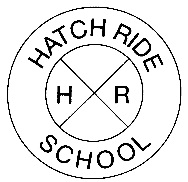 HATCH RIDE PRIMARY SCHOOLNEW STUDENT – REGISTRATION FORM – 2023/24HATCH RIDE PRIMARY SCHOOLNEW STUDENT – REGISTRATION FORM – 2023/24HATCH RIDE PRIMARY SCHOOLNEW STUDENT – REGISTRATION FORM – 2023/24HATCH RIDE PRIMARY SCHOOLNEW STUDENT – REGISTRATION FORM – 2023/24HATCH RIDE PRIMARY SCHOOLNEW STUDENT – REGISTRATION FORM – 2023/24HATCH RIDE PRIMARY SCHOOLNEW STUDENT – REGISTRATION FORM – 2023/24HATCH RIDE PRIMARY SCHOOLNEW STUDENT – REGISTRATION FORM – 2023/24HATCH RIDE PRIMARY SCHOOLNEW STUDENT – REGISTRATION FORM – 2023/24HATCH RIDE PRIMARY SCHOOLNEW STUDENT – REGISTRATION FORM – 2023/24HATCH RIDE PRIMARY SCHOOLNEW STUDENT – REGISTRATION FORM – 2023/24HATCH RIDE PRIMARY SCHOOLNEW STUDENT – REGISTRATION FORM – 2023/24STUDENT DETAILSSTUDENT DETAILSSTUDENT DETAILSSTUDENT DETAILSSTUDENT DETAILSSTUDENT DETAILSSTUDENT DETAILSSTUDENT DETAILSSTUDENT DETAILSSTUDENT DETAILSSTUDENT DETAILSLegal ForenameLegal ForenamePreferred ForenamePreferred ForenamePreferred ForenameMiddle NameMiddle NameLegal SurnameLegal SurnameLegal SurnamePlease note legal forename and surname will be used on all official documentsPlease note legal forename and surname will be used on all official documentsPlease note legal forename and surname will be used on all official documentsPlease note legal forename and surname will be used on all official documentsPlease note legal forename and surname will be used on all official documentsPlease note legal forename and surname will be used on all official documentsPlease note legal forename and surname will be used on all official documentsPlease note legal forename and surname will be used on all official documentsPlease note legal forename and surname will be used on all official documentsPlease note legal forename and surname will be used on all official documentsPlease note legal forename and surname will be used on all official documentsAddressAddressPost CodePost CodeHome Telephone No.Home Telephone No.Home Telephone No.Date of BirthDate of BirthGenderGenderGender      MALE                     FEMALE              MALE                     FEMALE              MALE                     FEMALE              MALE                     FEMALE        Previous Pre-School setting/SchoolPrevious Pre-School setting/SchoolPARENTS CONTACT DETAILS: Parents / Step Parents / Carers who live with the child at the same addressParent 1PARENTS CONTACT DETAILS: Parents / Step Parents / Carers who live with the child at the same addressParent 1PARENTS CONTACT DETAILS: Parents / Step Parents / Carers who live with the child at the same addressParent 1PARENTS CONTACT DETAILS: Parents / Step Parents / Carers who live with the child at the same addressParent 1PARENTS CONTACT DETAILS: Parents / Step Parents / Carers who live with the child at the same addressParent 1PARENTS CONTACT DETAILS: Parents / Step Parents / Carers who live with the child at the same addressParent 1PARENTS CONTACT DETAILS: Parents / Step Parents / Carers who live with the child at the same addressParent 1PARENTS CONTACT DETAILS: Parents / Step Parents / Carers who live with the child at the same addressParent 1PARENTS CONTACT DETAILS: Parents / Step Parents / Carers who live with the child at the same addressParent 1PARENTS CONTACT DETAILS: Parents / Step Parents / Carers who live with the child at the same addressParent 1PARENTS CONTACT DETAILS: Parents / Step Parents / Carers who live with the child at the same addressParent 1Title (Mr/Mrs)Title (Mr/Mrs)SurnameSurnameSurnameForenameForenameRelationship to studentRelationship to studentRelationship to studentMobile No.Mobile No.Work No.Work No.Work No.E-mail AddressE-mail AddressParent 2Parent 2Parent 2Parent 2Parent 2Parent 2Parent 2Parent 2Parent 2Parent 2Parent 2Title (Mr/Mrs)Title (Mr/Mrs)SurnameSurnameSurnameForenameForenameRelationship to studentRelationship to studentRelationship to student....Mobile No.Mobile No.Work No.Work No.Work No.E-mail AddressE-mail AddressPARENTAL RESPONSIBILITY: It is a legal requirement that we keep details of all persons who have parental responsibility but do not live at the home address.  As natural parents have voting rights in matters such as electing parent governors, the DFE instructs us to ask the following questions.  PARENTAL RESPONSIBILITY: It is a legal requirement that we keep details of all persons who have parental responsibility but do not live at the home address.  As natural parents have voting rights in matters such as electing parent governors, the DFE instructs us to ask the following questions.  PARENTAL RESPONSIBILITY: It is a legal requirement that we keep details of all persons who have parental responsibility but do not live at the home address.  As natural parents have voting rights in matters such as electing parent governors, the DFE instructs us to ask the following questions.  PARENTAL RESPONSIBILITY: It is a legal requirement that we keep details of all persons who have parental responsibility but do not live at the home address.  As natural parents have voting rights in matters such as electing parent governors, the DFE instructs us to ask the following questions.  PARENTAL RESPONSIBILITY: It is a legal requirement that we keep details of all persons who have parental responsibility but do not live at the home address.  As natural parents have voting rights in matters such as electing parent governors, the DFE instructs us to ask the following questions.  PARENTAL RESPONSIBILITY: It is a legal requirement that we keep details of all persons who have parental responsibility but do not live at the home address.  As natural parents have voting rights in matters such as electing parent governors, the DFE instructs us to ask the following questions.  PARENTAL RESPONSIBILITY: It is a legal requirement that we keep details of all persons who have parental responsibility but do not live at the home address.  As natural parents have voting rights in matters such as electing parent governors, the DFE instructs us to ask the following questions.  PARENTAL RESPONSIBILITY: It is a legal requirement that we keep details of all persons who have parental responsibility but do not live at the home address.  As natural parents have voting rights in matters such as electing parent governors, the DFE instructs us to ask the following questions.  PARENTAL RESPONSIBILITY: It is a legal requirement that we keep details of all persons who have parental responsibility but do not live at the home address.  As natural parents have voting rights in matters such as electing parent governors, the DFE instructs us to ask the following questions.  PARENTAL RESPONSIBILITY: It is a legal requirement that we keep details of all persons who have parental responsibility but do not live at the home address.  As natural parents have voting rights in matters such as electing parent governors, the DFE instructs us to ask the following questions.  PARENTAL RESPONSIBILITY: It is a legal requirement that we keep details of all persons who have parental responsibility but do not live at the home address.  As natural parents have voting rights in matters such as electing parent governors, the DFE instructs us to ask the following questions.  NameNameAddress Address                                                                                                               Post Code :                                                                                                              Post Code :                                                                                                              Post Code :                                                                                                              Post Code :                                                                                                              Post Code :                                                                                                              Post Code :                                                                                                              Post Code :                                                                                                              Post Code :                                                                                                              Post Code :Home Telephone No.Home Telephone No.Mobile No.Work Telephone No.Work Telephone No.E-mail AddressE-mail AddressRelationship to student Relationship to student Parental Responsibility?Parental Responsibility?Parental Responsibility?Parental Responsibility?Parental Responsibility?Parental Responsibility?Parental Responsibility?Parental Responsibility?Parental Responsibility?   Yes           No       Yes           No    Is there a Court Order preventing communication with this person?Is there a Court Order preventing communication with this person?Is there a Court Order preventing communication with this person?Is there a Court Order preventing communication with this person?Is there a Court Order preventing communication with this person?Is there a Court Order preventing communication with this person?Is there a Court Order preventing communication with this person?Is there a Court Order preventing communication with this person?Is there a Court Order preventing communication with this person?   Yes           No       Yes           No    Is this person entitled to receive correspondence and school reports?Is this person entitled to receive correspondence and school reports?Is this person entitled to receive correspondence and school reports?Is this person entitled to receive correspondence and school reports?Is this person entitled to receive correspondence and school reports?Is this person entitled to receive correspondence and school reports?Is this person entitled to receive correspondence and school reports?Is this person entitled to receive correspondence and school reports?Is this person entitled to receive correspondence and school reports?   Yes           No       Yes           No    ARMED FORCES: Is either parent currently serving or recently retired from the Armed Forces?                 Yes     No                        ARMED FORCES: Is either parent currently serving or recently retired from the Armed Forces?                 Yes     No                        ARMED FORCES: Is either parent currently serving or recently retired from the Armed Forces?                 Yes     No                        ARMED FORCES: Is either parent currently serving or recently retired from the Armed Forces?                 Yes     No                        ARMED FORCES: Is either parent currently serving or recently retired from the Armed Forces?                 Yes     No                        ARMED FORCES: Is either parent currently serving or recently retired from the Armed Forces?                 Yes     No                        ARMED FORCES: Is either parent currently serving or recently retired from the Armed Forces?                 Yes     No                        ARMED FORCES: Is either parent currently serving or recently retired from the Armed Forces?                 Yes     No                        ARMED FORCES: Is either parent currently serving or recently retired from the Armed Forces?                 Yes     No                        ARMED FORCES: Is either parent currently serving or recently retired from the Armed Forces?                 Yes     No                        ARMED FORCES: Is either parent currently serving or recently retired from the Armed Forces?                 Yes     No                        If yes - Personnel Category 1 or 2    If yes - Personnel Category 1 or 2    If yes - Personnel Category 1 or 2    OtherOtherOtherRegimentCurrently serving atCurrently serving atDate of retirementDate of retirementEMERGENCY CONTACTS: Please give details of other family members/friends to be contacted in the event of an emergency. Please ensure that they have given their consent for the provision, and use, of this information.EMERGENCY CONTACTS: Please give details of other family members/friends to be contacted in the event of an emergency. Please ensure that they have given their consent for the provision, and use, of this information.EMERGENCY CONTACTS: Please give details of other family members/friends to be contacted in the event of an emergency. Please ensure that they have given their consent for the provision, and use, of this information.EMERGENCY CONTACTS: Please give details of other family members/friends to be contacted in the event of an emergency. Please ensure that they have given their consent for the provision, and use, of this information.EMERGENCY CONTACTS: Please give details of other family members/friends to be contacted in the event of an emergency. Please ensure that they have given their consent for the provision, and use, of this information.EMERGENCY CONTACTS: Please give details of other family members/friends to be contacted in the event of an emergency. Please ensure that they have given their consent for the provision, and use, of this information.EMERGENCY CONTACTS: Please give details of other family members/friends to be contacted in the event of an emergency. Please ensure that they have given their consent for the provision, and use, of this information.EMERGENCY CONTACTS: Please give details of other family members/friends to be contacted in the event of an emergency. Please ensure that they have given their consent for the provision, and use, of this information.EMERGENCY CONTACTS: Please give details of other family members/friends to be contacted in the event of an emergency. Please ensure that they have given their consent for the provision, and use, of this information.EMERGENCY CONTACTS: Please give details of other family members/friends to be contacted in the event of an emergency. Please ensure that they have given their consent for the provision, and use, of this information.EMERGENCY CONTACTS: Please give details of other family members/friends to be contacted in the event of an emergency. Please ensure that they have given their consent for the provision, and use, of this information.EMERGENCY CONTACTS: Please give details of other family members/friends to be contacted in the event of an emergency. Please ensure that they have given their consent for the provision, and use, of this information.Contact 1 - NameAddress                                                                                                          Post Code :                                                                                                          Post Code :                                                                                                          Post Code :                                                                                                          Post Code :                                                                                                          Post Code :                                                                                                          Post Code :                                                                                                          Post Code :                                                                                                          Post Code :                                                                                                          Post Code :                                                                                                          Post Code :                                                                                                          Post Code :Relationship to studentHome Telephone No.Mobile No.Mobile No.Mobile No.Contact 2 - NameAddress                                                                                                          Post Code :                                                                                                          Post Code :                                                                                                          Post Code :                                                                                                          Post Code :                                                                                                          Post Code :                                                                                                          Post Code :                                                                                                          Post Code :                                                                                                          Post Code :                                                                                                          Post Code :                                                                                                          Post Code :                                                                                                          Post Code :Relationship to studentHome Telephone No.Mobile No.Mobile No.Mobile No.Mobile No.DIETARY REQUIREMENTS:   Please list any dietary requirements, eg. Gluten Free/Dairy Free/Religious Grounds:   ……………………………………………………………………………………………………………………………………………………………. Occasionally the children may have the opportunity to taste different foods while at school.  Permission can be withdrawn at any stage, please contact the office if that is the case.I give permission for my child to sample different foods                                                                                       Yes     No   DIETARY REQUIREMENTS:   Please list any dietary requirements, eg. Gluten Free/Dairy Free/Religious Grounds:   ……………………………………………………………………………………………………………………………………………………………. Occasionally the children may have the opportunity to taste different foods while at school.  Permission can be withdrawn at any stage, please contact the office if that is the case.I give permission for my child to sample different foods                                                                                       Yes     No   DIETARY REQUIREMENTS:   Please list any dietary requirements, eg. Gluten Free/Dairy Free/Religious Grounds:   ……………………………………………………………………………………………………………………………………………………………. Occasionally the children may have the opportunity to taste different foods while at school.  Permission can be withdrawn at any stage, please contact the office if that is the case.I give permission for my child to sample different foods                                                                                       Yes     No   DIETARY REQUIREMENTS:   Please list any dietary requirements, eg. Gluten Free/Dairy Free/Religious Grounds:   ……………………………………………………………………………………………………………………………………………………………. Occasionally the children may have the opportunity to taste different foods while at school.  Permission can be withdrawn at any stage, please contact the office if that is the case.I give permission for my child to sample different foods                                                                                       Yes     No   DIETARY REQUIREMENTS:   Please list any dietary requirements, eg. Gluten Free/Dairy Free/Religious Grounds:   ……………………………………………………………………………………………………………………………………………………………. Occasionally the children may have the opportunity to taste different foods while at school.  Permission can be withdrawn at any stage, please contact the office if that is the case.I give permission for my child to sample different foods                                                                                       Yes     No   DIETARY REQUIREMENTS:   Please list any dietary requirements, eg. Gluten Free/Dairy Free/Religious Grounds:   ……………………………………………………………………………………………………………………………………………………………. Occasionally the children may have the opportunity to taste different foods while at school.  Permission can be withdrawn at any stage, please contact the office if that is the case.I give permission for my child to sample different foods                                                                                       Yes     No   DIETARY REQUIREMENTS:   Please list any dietary requirements, eg. Gluten Free/Dairy Free/Religious Grounds:   ……………………………………………………………………………………………………………………………………………………………. Occasionally the children may have the opportunity to taste different foods while at school.  Permission can be withdrawn at any stage, please contact the office if that is the case.I give permission for my child to sample different foods                                                                                       Yes     No   DIETARY REQUIREMENTS:   Please list any dietary requirements, eg. Gluten Free/Dairy Free/Religious Grounds:   ……………………………………………………………………………………………………………………………………………………………. Occasionally the children may have the opportunity to taste different foods while at school.  Permission can be withdrawn at any stage, please contact the office if that is the case.I give permission for my child to sample different foods                                                                                       Yes     No   DIETARY REQUIREMENTS:   Please list any dietary requirements, eg. Gluten Free/Dairy Free/Religious Grounds:   ……………………………………………………………………………………………………………………………………………………………. Occasionally the children may have the opportunity to taste different foods while at school.  Permission can be withdrawn at any stage, please contact the office if that is the case.I give permission for my child to sample different foods                                                                                       Yes     No   DIETARY REQUIREMENTS:   Please list any dietary requirements, eg. Gluten Free/Dairy Free/Religious Grounds:   ……………………………………………………………………………………………………………………………………………………………. Occasionally the children may have the opportunity to taste different foods while at school.  Permission can be withdrawn at any stage, please contact the office if that is the case.I give permission for my child to sample different foods                                                                                       Yes     No   DIETARY REQUIREMENTS:   Please list any dietary requirements, eg. Gluten Free/Dairy Free/Religious Grounds:   ……………………………………………………………………………………………………………………………………………………………. Occasionally the children may have the opportunity to taste different foods while at school.  Permission can be withdrawn at any stage, please contact the office if that is the case.I give permission for my child to sample different foods                                                                                       Yes     No   DIETARY REQUIREMENTS:   Please list any dietary requirements, eg. Gluten Free/Dairy Free/Religious Grounds:   ……………………………………………………………………………………………………………………………………………………………. Occasionally the children may have the opportunity to taste different foods while at school.  Permission can be withdrawn at any stage, please contact the office if that is the case.I give permission for my child to sample different foods                                                                                       Yes     No   MEDICAL INFORMATION: MEDICAL INFORMATION: MEDICAL INFORMATION: MEDICAL INFORMATION: MEDICAL INFORMATION: MEDICAL INFORMATION: MEDICAL INFORMATION: MEDICAL INFORMATION: MEDICAL INFORMATION: MEDICAL INFORMATION: MEDICAL INFORMATION: MEDICAL INFORMATION: Medical PracticeDoctorTelephone No.NHS No.NHS No.NHS No.NHS No.Medical Condition(s): Please give details of any medical conditions which the school should be made aware of:Medical Condition(s): Please give details of any medical conditions which the school should be made aware of:Medical Condition(s): Please give details of any medical conditions which the school should be made aware of:Medical Condition(s): Please give details of any medical conditions which the school should be made aware of:Medical Condition(s): Please give details of any medical conditions which the school should be made aware of:Medical Condition(s): Please give details of any medical conditions which the school should be made aware of:Medical Condition(s): Please give details of any medical conditions which the school should be made aware of:Medical Condition(s): Please give details of any medical conditions which the school should be made aware of:Medical Condition(s): Please give details of any medical conditions which the school should be made aware of:Medical Condition(s): Please give details of any medical conditions which the school should be made aware of:Medical Condition(s): Please give details of any medical conditions which the school should be made aware of:Medical Condition(s): Please give details of any medical conditions which the school should be made aware of:Does your child suffer from any chronic/severe allergy (eg. nuts, wasp stings etc.) whereby they may require a lifesaving injection whilst in school?         Yes     No   Details: If your child has a medical condition you may be asked to provide further information by our School Nurse.Does your child suffer from any chronic/severe allergy (eg. nuts, wasp stings etc.) whereby they may require a lifesaving injection whilst in school?         Yes     No   Details: If your child has a medical condition you may be asked to provide further information by our School Nurse.Does your child suffer from any chronic/severe allergy (eg. nuts, wasp stings etc.) whereby they may require a lifesaving injection whilst in school?         Yes     No   Details: If your child has a medical condition you may be asked to provide further information by our School Nurse.Does your child suffer from any chronic/severe allergy (eg. nuts, wasp stings etc.) whereby they may require a lifesaving injection whilst in school?         Yes     No   Details: If your child has a medical condition you may be asked to provide further information by our School Nurse.Does your child suffer from any chronic/severe allergy (eg. nuts, wasp stings etc.) whereby they may require a lifesaving injection whilst in school?         Yes     No   Details: If your child has a medical condition you may be asked to provide further information by our School Nurse.Does your child suffer from any chronic/severe allergy (eg. nuts, wasp stings etc.) whereby they may require a lifesaving injection whilst in school?         Yes     No   Details: If your child has a medical condition you may be asked to provide further information by our School Nurse.Does your child suffer from any chronic/severe allergy (eg. nuts, wasp stings etc.) whereby they may require a lifesaving injection whilst in school?         Yes     No   Details: If your child has a medical condition you may be asked to provide further information by our School Nurse.Does your child suffer from any chronic/severe allergy (eg. nuts, wasp stings etc.) whereby they may require a lifesaving injection whilst in school?         Yes     No   Details: If your child has a medical condition you may be asked to provide further information by our School Nurse.Does your child suffer from any chronic/severe allergy (eg. nuts, wasp stings etc.) whereby they may require a lifesaving injection whilst in school?         Yes     No   Details: If your child has a medical condition you may be asked to provide further information by our School Nurse.Does your child suffer from any chronic/severe allergy (eg. nuts, wasp stings etc.) whereby they may require a lifesaving injection whilst in school?         Yes     No   Details: If your child has a medical condition you may be asked to provide further information by our School Nurse.Does your child suffer from any chronic/severe allergy (eg. nuts, wasp stings etc.) whereby they may require a lifesaving injection whilst in school?         Yes     No   Details: If your child has a medical condition you may be asked to provide further information by our School Nurse.Does your child suffer from any chronic/severe allergy (eg. nuts, wasp stings etc.) whereby they may require a lifesaving injection whilst in school?         Yes     No   Details: If your child has a medical condition you may be asked to provide further information by our School Nurse.TRAVEL ARRANGEMENTS: Please state your child’s main mode of transport to school:Walk       Cycle       Car Share       Car/Van       Public Bus       School Bus     Train       Taxi       Other As part of our Healthy Schools status Hatch Ride Primary School promotes walking or cycling to school wherever possible.TRAVEL ARRANGEMENTS: Please state your child’s main mode of transport to school:Walk       Cycle       Car Share       Car/Van       Public Bus       School Bus     Train       Taxi       Other As part of our Healthy Schools status Hatch Ride Primary School promotes walking or cycling to school wherever possible.TRAVEL ARRANGEMENTS: Please state your child’s main mode of transport to school:Walk       Cycle       Car Share       Car/Van       Public Bus       School Bus     Train       Taxi       Other As part of our Healthy Schools status Hatch Ride Primary School promotes walking or cycling to school wherever possible.TRAVEL ARRANGEMENTS: Please state your child’s main mode of transport to school:Walk       Cycle       Car Share       Car/Van       Public Bus       School Bus     Train       Taxi       Other As part of our Healthy Schools status Hatch Ride Primary School promotes walking or cycling to school wherever possible.TRAVEL ARRANGEMENTS: Please state your child’s main mode of transport to school:Walk       Cycle       Car Share       Car/Van       Public Bus       School Bus     Train       Taxi       Other As part of our Healthy Schools status Hatch Ride Primary School promotes walking or cycling to school wherever possible.TRAVEL ARRANGEMENTS: Please state your child’s main mode of transport to school:Walk       Cycle       Car Share       Car/Van       Public Bus       School Bus     Train       Taxi       Other As part of our Healthy Schools status Hatch Ride Primary School promotes walking or cycling to school wherever possible.TRAVEL ARRANGEMENTS: Please state your child’s main mode of transport to school:Walk       Cycle       Car Share       Car/Van       Public Bus       School Bus     Train       Taxi       Other As part of our Healthy Schools status Hatch Ride Primary School promotes walking or cycling to school wherever possible.TRAVEL ARRANGEMENTS: Please state your child’s main mode of transport to school:Walk       Cycle       Car Share       Car/Van       Public Bus       School Bus     Train       Taxi       Other As part of our Healthy Schools status Hatch Ride Primary School promotes walking or cycling to school wherever possible.TRAVEL ARRANGEMENTS: Please state your child’s main mode of transport to school:Walk       Cycle       Car Share       Car/Van       Public Bus       School Bus     Train       Taxi       Other As part of our Healthy Schools status Hatch Ride Primary School promotes walking or cycling to school wherever possible.TRAVEL ARRANGEMENTS: Please state your child’s main mode of transport to school:Walk       Cycle       Car Share       Car/Van       Public Bus       School Bus     Train       Taxi       Other As part of our Healthy Schools status Hatch Ride Primary School promotes walking or cycling to school wherever possible.TRAVEL ARRANGEMENTS: Please state your child’s main mode of transport to school:Walk       Cycle       Car Share       Car/Van       Public Bus       School Bus     Train       Taxi       Other As part of our Healthy Schools status Hatch Ride Primary School promotes walking or cycling to school wherever possible.TRAVEL ARRANGEMENTS: Please state your child’s main mode of transport to school:Walk       Cycle       Car Share       Car/Van       Public Bus       School Bus     Train       Taxi       Other As part of our Healthy Schools status Hatch Ride Primary School promotes walking or cycling to school wherever possible.BROADMOOR EMERGENCY:  Please see our Broadmoor Escape Procedures Policy on the school website for information. BROADMOOR EMERGENCY:  Please see our Broadmoor Escape Procedures Policy on the school website for information. BROADMOOR EMERGENCY:  Please see our Broadmoor Escape Procedures Policy on the school website for information. BROADMOOR EMERGENCY:  Please see our Broadmoor Escape Procedures Policy on the school website for information. BROADMOOR EMERGENCY:  Please see our Broadmoor Escape Procedures Policy on the school website for information. BROADMOOR EMERGENCY:  Please see our Broadmoor Escape Procedures Policy on the school website for information. BROADMOOR EMERGENCY:  Please see our Broadmoor Escape Procedures Policy on the school website for information. BROADMOOR EMERGENCY:  Please see our Broadmoor Escape Procedures Policy on the school website for information. BROADMOOR EMERGENCY:  Please see our Broadmoor Escape Procedures Policy on the school website for information. BROADMOOR EMERGENCY:  Please see our Broadmoor Escape Procedures Policy on the school website for information. BROADMOOR EMERGENCY:  Please see our Broadmoor Escape Procedures Policy on the school website for information. BROADMOOR EMERGENCY:  Please see our Broadmoor Escape Procedures Policy on the school website for information. SCHOOL PHOTOGRAPHY PERMISSION From time to time we would like to take photographs of our students to illustrate activities within the School and to publicise school trips and events.  These photos may appear in the School Prospectus, News Letters, on the school website, in the local press and in other school documents. Permission can be withdrawn at any stage, please contact the office if that is the case.I give permission for photographs of my child to be used by the school for any of the above                                     Yes     No   SCHOOL PHOTOGRAPHY PERMISSION From time to time we would like to take photographs of our students to illustrate activities within the School and to publicise school trips and events.  These photos may appear in the School Prospectus, News Letters, on the school website, in the local press and in other school documents. Permission can be withdrawn at any stage, please contact the office if that is the case.I give permission for photographs of my child to be used by the school for any of the above                                     Yes     No   SCHOOL PHOTOGRAPHY PERMISSION From time to time we would like to take photographs of our students to illustrate activities within the School and to publicise school trips and events.  These photos may appear in the School Prospectus, News Letters, on the school website, in the local press and in other school documents. Permission can be withdrawn at any stage, please contact the office if that is the case.I give permission for photographs of my child to be used by the school for any of the above                                     Yes     No   SCHOOL PHOTOGRAPHY PERMISSION From time to time we would like to take photographs of our students to illustrate activities within the School and to publicise school trips and events.  These photos may appear in the School Prospectus, News Letters, on the school website, in the local press and in other school documents. Permission can be withdrawn at any stage, please contact the office if that is the case.I give permission for photographs of my child to be used by the school for any of the above                                     Yes     No   SCHOOL PHOTOGRAPHY PERMISSION From time to time we would like to take photographs of our students to illustrate activities within the School and to publicise school trips and events.  These photos may appear in the School Prospectus, News Letters, on the school website, in the local press and in other school documents. Permission can be withdrawn at any stage, please contact the office if that is the case.I give permission for photographs of my child to be used by the school for any of the above                                     Yes     No   SCHOOL PHOTOGRAPHY PERMISSION From time to time we would like to take photographs of our students to illustrate activities within the School and to publicise school trips and events.  These photos may appear in the School Prospectus, News Letters, on the school website, in the local press and in other school documents. Permission can be withdrawn at any stage, please contact the office if that is the case.I give permission for photographs of my child to be used by the school for any of the above                                     Yes     No   SCHOOL PHOTOGRAPHY PERMISSION From time to time we would like to take photographs of our students to illustrate activities within the School and to publicise school trips and events.  These photos may appear in the School Prospectus, News Letters, on the school website, in the local press and in other school documents. Permission can be withdrawn at any stage, please contact the office if that is the case.I give permission for photographs of my child to be used by the school for any of the above                                     Yes     No   SCHOOL PHOTOGRAPHY PERMISSION From time to time we would like to take photographs of our students to illustrate activities within the School and to publicise school trips and events.  These photos may appear in the School Prospectus, News Letters, on the school website, in the local press and in other school documents. Permission can be withdrawn at any stage, please contact the office if that is the case.I give permission for photographs of my child to be used by the school for any of the above                                     Yes     No   SCHOOL PHOTOGRAPHY PERMISSION From time to time we would like to take photographs of our students to illustrate activities within the School and to publicise school trips and events.  These photos may appear in the School Prospectus, News Letters, on the school website, in the local press and in other school documents. Permission can be withdrawn at any stage, please contact the office if that is the case.I give permission for photographs of my child to be used by the school for any of the above                                     Yes     No   SCHOOL PHOTOGRAPHY PERMISSION From time to time we would like to take photographs of our students to illustrate activities within the School and to publicise school trips and events.  These photos may appear in the School Prospectus, News Letters, on the school website, in the local press and in other school documents. Permission can be withdrawn at any stage, please contact the office if that is the case.I give permission for photographs of my child to be used by the school for any of the above                                     Yes     No   SCHOOL PHOTOGRAPHY PERMISSION From time to time we would like to take photographs of our students to illustrate activities within the School and to publicise school trips and events.  These photos may appear in the School Prospectus, News Letters, on the school website, in the local press and in other school documents. Permission can be withdrawn at any stage, please contact the office if that is the case.I give permission for photographs of my child to be used by the school for any of the above                                     Yes     No   SCHOOL PHOTOGRAPHY PERMISSION From time to time we would like to take photographs of our students to illustrate activities within the School and to publicise school trips and events.  These photos may appear in the School Prospectus, News Letters, on the school website, in the local press and in other school documents. Permission can be withdrawn at any stage, please contact the office if that is the case.I give permission for photographs of my child to be used by the school for any of the above                                     Yes     No   MARKETING COMMUNICATIONSFrom time to time we would like to email you about fundraising activities and other events organised by the school and associated organisations. We will only send you this information if you give us permission, and you can update your preference at any time by contacting the school.I would like to receive marketing communications from Hatch Ride Primary School and the Corvus Learning Trust
including details of school events and fundraising activities.                                                                                          Yes     No     This does not affect the normal communications you will receive regarding the education of your childMARKETING COMMUNICATIONSFrom time to time we would like to email you about fundraising activities and other events organised by the school and associated organisations. We will only send you this information if you give us permission, and you can update your preference at any time by contacting the school.I would like to receive marketing communications from Hatch Ride Primary School and the Corvus Learning Trust
including details of school events and fundraising activities.                                                                                          Yes     No     This does not affect the normal communications you will receive regarding the education of your childMARKETING COMMUNICATIONSFrom time to time we would like to email you about fundraising activities and other events organised by the school and associated organisations. We will only send you this information if you give us permission, and you can update your preference at any time by contacting the school.I would like to receive marketing communications from Hatch Ride Primary School and the Corvus Learning Trust
including details of school events and fundraising activities.                                                                                          Yes     No     This does not affect the normal communications you will receive regarding the education of your childMARKETING COMMUNICATIONSFrom time to time we would like to email you about fundraising activities and other events organised by the school and associated organisations. We will only send you this information if you give us permission, and you can update your preference at any time by contacting the school.I would like to receive marketing communications from Hatch Ride Primary School and the Corvus Learning Trust
including details of school events and fundraising activities.                                                                                          Yes     No     This does not affect the normal communications you will receive regarding the education of your childMARKETING COMMUNICATIONSFrom time to time we would like to email you about fundraising activities and other events organised by the school and associated organisations. We will only send you this information if you give us permission, and you can update your preference at any time by contacting the school.I would like to receive marketing communications from Hatch Ride Primary School and the Corvus Learning Trust
including details of school events and fundraising activities.                                                                                          Yes     No     This does not affect the normal communications you will receive regarding the education of your childMARKETING COMMUNICATIONSFrom time to time we would like to email you about fundraising activities and other events organised by the school and associated organisations. We will only send you this information if you give us permission, and you can update your preference at any time by contacting the school.I would like to receive marketing communications from Hatch Ride Primary School and the Corvus Learning Trust
including details of school events and fundraising activities.                                                                                          Yes     No     This does not affect the normal communications you will receive regarding the education of your childMARKETING COMMUNICATIONSFrom time to time we would like to email you about fundraising activities and other events organised by the school and associated organisations. We will only send you this information if you give us permission, and you can update your preference at any time by contacting the school.I would like to receive marketing communications from Hatch Ride Primary School and the Corvus Learning Trust
including details of school events and fundraising activities.                                                                                          Yes     No     This does not affect the normal communications you will receive regarding the education of your childMARKETING COMMUNICATIONSFrom time to time we would like to email you about fundraising activities and other events organised by the school and associated organisations. We will only send you this information if you give us permission, and you can update your preference at any time by contacting the school.I would like to receive marketing communications from Hatch Ride Primary School and the Corvus Learning Trust
including details of school events and fundraising activities.                                                                                          Yes     No     This does not affect the normal communications you will receive regarding the education of your childMARKETING COMMUNICATIONSFrom time to time we would like to email you about fundraising activities and other events organised by the school and associated organisations. We will only send you this information if you give us permission, and you can update your preference at any time by contacting the school.I would like to receive marketing communications from Hatch Ride Primary School and the Corvus Learning Trust
including details of school events and fundraising activities.                                                                                          Yes     No     This does not affect the normal communications you will receive regarding the education of your childMARKETING COMMUNICATIONSFrom time to time we would like to email you about fundraising activities and other events organised by the school and associated organisations. We will only send you this information if you give us permission, and you can update your preference at any time by contacting the school.I would like to receive marketing communications from Hatch Ride Primary School and the Corvus Learning Trust
including details of school events and fundraising activities.                                                                                          Yes     No     This does not affect the normal communications you will receive regarding the education of your childMARKETING COMMUNICATIONSFrom time to time we would like to email you about fundraising activities and other events organised by the school and associated organisations. We will only send you this information if you give us permission, and you can update your preference at any time by contacting the school.I would like to receive marketing communications from Hatch Ride Primary School and the Corvus Learning Trust
including details of school events and fundraising activities.                                                                                          Yes     No     This does not affect the normal communications you will receive regarding the education of your childMARKETING COMMUNICATIONSFrom time to time we would like to email you about fundraising activities and other events organised by the school and associated organisations. We will only send you this information if you give us permission, and you can update your preference at any time by contacting the school.I would like to receive marketing communications from Hatch Ride Primary School and the Corvus Learning Trust
including details of school events and fundraising activities.                                                                                          Yes     No     This does not affect the normal communications you will receive regarding the education of your childCONSENT FOR WALKS IN LOCAL AREA: From time to time during the school year it is necessary for teachers to take the children for short walks in the local area. For example, a visit to a local church, a local school or to do a traffic survey to name but a few. Details will always be sent out prior to the event.  Permission can be withdrawn at any stage, please contact the office if that is the case.I give permission for my child to take part in walks in the local area                                                                               Yes     No    CONSENT FOR WALKS IN LOCAL AREA: From time to time during the school year it is necessary for teachers to take the children for short walks in the local area. For example, a visit to a local church, a local school or to do a traffic survey to name but a few. Details will always be sent out prior to the event.  Permission can be withdrawn at any stage, please contact the office if that is the case.I give permission for my child to take part in walks in the local area                                                                               Yes     No    CONSENT FOR WALKS IN LOCAL AREA: From time to time during the school year it is necessary for teachers to take the children for short walks in the local area. For example, a visit to a local church, a local school or to do a traffic survey to name but a few. Details will always be sent out prior to the event.  Permission can be withdrawn at any stage, please contact the office if that is the case.I give permission for my child to take part in walks in the local area                                                                               Yes     No    CONSENT FOR WALKS IN LOCAL AREA: From time to time during the school year it is necessary for teachers to take the children for short walks in the local area. For example, a visit to a local church, a local school or to do a traffic survey to name but a few. Details will always be sent out prior to the event.  Permission can be withdrawn at any stage, please contact the office if that is the case.I give permission for my child to take part in walks in the local area                                                                               Yes     No    CONSENT FOR WALKS IN LOCAL AREA: From time to time during the school year it is necessary for teachers to take the children for short walks in the local area. For example, a visit to a local church, a local school or to do a traffic survey to name but a few. Details will always be sent out prior to the event.  Permission can be withdrawn at any stage, please contact the office if that is the case.I give permission for my child to take part in walks in the local area                                                                               Yes     No    CONSENT FOR WALKS IN LOCAL AREA: From time to time during the school year it is necessary for teachers to take the children for short walks in the local area. For example, a visit to a local church, a local school or to do a traffic survey to name but a few. Details will always be sent out prior to the event.  Permission can be withdrawn at any stage, please contact the office if that is the case.I give permission for my child to take part in walks in the local area                                                                               Yes     No    CONSENT FOR WALKS IN LOCAL AREA: From time to time during the school year it is necessary for teachers to take the children for short walks in the local area. For example, a visit to a local church, a local school or to do a traffic survey to name but a few. Details will always be sent out prior to the event.  Permission can be withdrawn at any stage, please contact the office if that is the case.I give permission for my child to take part in walks in the local area                                                                               Yes     No    CONSENT FOR WALKS IN LOCAL AREA: From time to time during the school year it is necessary for teachers to take the children for short walks in the local area. For example, a visit to a local church, a local school or to do a traffic survey to name but a few. Details will always be sent out prior to the event.  Permission can be withdrawn at any stage, please contact the office if that is the case.I give permission for my child to take part in walks in the local area                                                                               Yes     No    CONSENT FOR WALKS IN LOCAL AREA: From time to time during the school year it is necessary for teachers to take the children for short walks in the local area. For example, a visit to a local church, a local school or to do a traffic survey to name but a few. Details will always be sent out prior to the event.  Permission can be withdrawn at any stage, please contact the office if that is the case.I give permission for my child to take part in walks in the local area                                                                               Yes     No    CONSENT FOR WALKS IN LOCAL AREA: From time to time during the school year it is necessary for teachers to take the children for short walks in the local area. For example, a visit to a local church, a local school or to do a traffic survey to name but a few. Details will always be sent out prior to the event.  Permission can be withdrawn at any stage, please contact the office if that is the case.I give permission for my child to take part in walks in the local area                                                                               Yes     No    CONSENT FOR WALKS IN LOCAL AREA: From time to time during the school year it is necessary for teachers to take the children for short walks in the local area. For example, a visit to a local church, a local school or to do a traffic survey to name but a few. Details will always be sent out prior to the event.  Permission can be withdrawn at any stage, please contact the office if that is the case.I give permission for my child to take part in walks in the local area                                                                               Yes     No    CONSENT FOR WALKS IN LOCAL AREA: From time to time during the school year it is necessary for teachers to take the children for short walks in the local area. For example, a visit to a local church, a local school or to do a traffic survey to name but a few. Details will always be sent out prior to the event.  Permission can be withdrawn at any stage, please contact the office if that is the case.I give permission for my child to take part in walks in the local area                                                                               Yes     No    ETHNIC ORIGINETHNIC ORIGINETHNIC ORIGINETHNIC ORIGINETHNIC ORIGINETHNIC ORIGINETHNIC ORIGINETHNIC ORIGINETHNIC ORIGINETHNIC ORIGINETHNIC ORIGINETHNIC ORIGINETHNIC ORIGINThe DFE has requested this information with the aim of making better decisions about educational provision, and it is important that you return this form to the school.The DFE has requested this information with the aim of making better decisions about educational provision, and it is important that you return this form to the school.The DFE has requested this information with the aim of making better decisions about educational provision, and it is important that you return this form to the school.The DFE has requested this information with the aim of making better decisions about educational provision, and it is important that you return this form to the school.The DFE has requested this information with the aim of making better decisions about educational provision, and it is important that you return this form to the school.The DFE has requested this information with the aim of making better decisions about educational provision, and it is important that you return this form to the school.The DFE has requested this information with the aim of making better decisions about educational provision, and it is important that you return this form to the school.The DFE has requested this information with the aim of making better decisions about educational provision, and it is important that you return this form to the school.The DFE has requested this information with the aim of making better decisions about educational provision, and it is important that you return this form to the school.The DFE has requested this information with the aim of making better decisions about educational provision, and it is important that you return this form to the school.The DFE has requested this information with the aim of making better decisions about educational provision, and it is important that you return this form to the school.The DFE has requested this information with the aim of making better decisions about educational provision, and it is important that you return this form to the school.The DFE has requested this information with the aim of making better decisions about educational provision, and it is important that you return this form to the school.STUDENTS NAMESTUDENTS NAMESTUDENTS NAMEETHNIC ORIGIN (please tick only one box)ETHNIC ORIGIN (please tick only one box)ETHNIC ORIGIN (please tick only one box)ETHNIC ORIGIN (please tick only one box)ETHNIC ORIGIN (please tick only one box)ETHNIC ORIGIN (please tick only one box)ETHNIC ORIGIN (please tick only one box)ETHNIC ORIGIN (please tick only one box)ETHNIC ORIGIN (please tick only one box)ETHNIC ORIGIN (please tick only one box)ETHNIC ORIGIN (please tick only one box)ETHNIC ORIGIN (please tick only one box)ETHNIC ORIGIN (please tick only one box)	Any other Asian Background 	Any other Black Background	Any other Ethnic Group            	Any other Mixed Background      	Any other White Background	Bangladeshi	Black African	Black Caribbean	Chinese 	Any other Asian Background 	Any other Black Background	Any other Ethnic Group            	Any other Mixed Background      	Any other White Background	Bangladeshi	Black African	Black Caribbean	Chinese 	Any other Asian Background 	Any other Black Background	Any other Ethnic Group            	Any other Mixed Background      	Any other White Background	Bangladeshi	Black African	Black Caribbean	Chinese 	Any other Asian Background 	Any other Black Background	Any other Ethnic Group            	Any other Mixed Background      	Any other White Background	Bangladeshi	Black African	Black Caribbean	Chinese Gypsy / Roma; Indian                                        Pakistani   Traveller of Irish HeritageWhite - BritishWhite - IrishWhite and AsianWhite and Black AfricanWhite and Black Caribbean               Gypsy / Roma; Indian                                        Pakistani   Traveller of Irish HeritageWhite - BritishWhite - IrishWhite and AsianWhite and Black AfricanWhite and Black Caribbean               Gypsy / Roma; Indian                                        Pakistani   Traveller of Irish HeritageWhite - BritishWhite - IrishWhite and AsianWhite and Black AfricanWhite and Black Caribbean               Gypsy / Roma; Indian                                        Pakistani   Traveller of Irish HeritageWhite - BritishWhite - IrishWhite and AsianWhite and Black AfricanWhite and Black Caribbean               Gypsy / Roma; Indian                                        Pakistani   Traveller of Irish HeritageWhite - BritishWhite - IrishWhite and AsianWhite and Black AfricanWhite and Black Caribbean               GYPSY / ROMA STATUS (Please tick only one box)Gypsy / Roma (Housed)                                              Occupational (Traveller)      Gypsy / Roma (Travelling)                                              Traveller (Other)               GYPSY / ROMA STATUS (Please tick only one box)Gypsy / Roma (Housed)                                              Occupational (Traveller)      Gypsy / Roma (Travelling)                                              Traveller (Other)               GYPSY / ROMA STATUS (Please tick only one box)Gypsy / Roma (Housed)                                              Occupational (Traveller)      Gypsy / Roma (Travelling)                                              Traveller (Other)               GYPSY / ROMA STATUS (Please tick only one box)Gypsy / Roma (Housed)                                              Occupational (Traveller)      Gypsy / Roma (Travelling)                                              Traveller (Other)               GYPSY / ROMA STATUS (Please tick only one box)Gypsy / Roma (Housed)                                              Occupational (Traveller)      Gypsy / Roma (Travelling)                                              Traveller (Other)               GYPSY / ROMA STATUS (Please tick only one box)Gypsy / Roma (Housed)                                              Occupational (Traveller)      Gypsy / Roma (Travelling)                                              Traveller (Other)               GYPSY / ROMA STATUS (Please tick only one box)Gypsy / Roma (Housed)                                              Occupational (Traveller)      Gypsy / Roma (Travelling)                                              Traveller (Other)               GYPSY / ROMA STATUS (Please tick only one box)Gypsy / Roma (Housed)                                              Occupational (Traveller)      Gypsy / Roma (Travelling)                                              Traveller (Other)               GYPSY / ROMA STATUS (Please tick only one box)Gypsy / Roma (Housed)                                              Occupational (Traveller)      Gypsy / Roma (Travelling)                                              Traveller (Other)               GYPSY / ROMA STATUS (Please tick only one box)Gypsy / Roma (Housed)                                              Occupational (Traveller)      Gypsy / Roma (Travelling)                                              Traveller (Other)               GYPSY / ROMA STATUS (Please tick only one box)Gypsy / Roma (Housed)                                              Occupational (Traveller)      Gypsy / Roma (Travelling)                                              Traveller (Other)               GYPSY / ROMA STATUS (Please tick only one box)Gypsy / Roma (Housed)                                              Occupational (Traveller)      Gypsy / Roma (Travelling)                                              Traveller (Other)               GYPSY / ROMA STATUS (Please tick only one box)Gypsy / Roma (Housed)                                              Occupational (Traveller)      Gypsy / Roma (Travelling)                                              Traveller (Other)               ASYLUM STATUS (Please tick only one box)                                                Asylum Seeker       	  	                                                             Refugee                             	                                                                                                                                       ASYLUM STATUS (Please tick only one box)                                                Asylum Seeker       	  	                                                             Refugee                             	                                                                                                                                       ASYLUM STATUS (Please tick only one box)                                                Asylum Seeker       	  	                                                             Refugee                             	                                                                                                                                       ASYLUM STATUS (Please tick only one box)                                                Asylum Seeker       	  	                                                             Refugee                             	                                                                                                                                       ASYLUM STATUS (Please tick only one box)                                                Asylum Seeker       	  	                                                             Refugee                             	                                                                                                                                       ASYLUM STATUS (Please tick only one box)                                                Asylum Seeker       	  	                                                             Refugee                             	                                                                                                                                       ASYLUM STATUS (Please tick only one box)                                                Asylum Seeker       	  	                                                             Refugee                             	                                                                                                                                       ASYLUM STATUS (Please tick only one box)                                                Asylum Seeker       	  	                                                             Refugee                             	                                                                                                                                       ASYLUM STATUS (Please tick only one box)                                                Asylum Seeker       	  	                                                             Refugee                             	                                                                                                                                       ASYLUM STATUS (Please tick only one box)                                                Asylum Seeker       	  	                                                             Refugee                             	                                                                                                                                       ASYLUM STATUS (Please tick only one box)                                                Asylum Seeker       	  	                                                             Refugee                             	                                                                                                                                       ASYLUM STATUS (Please tick only one box)                                                Asylum Seeker       	  	                                                             Refugee                             	                                                                                                                                       ASYLUM STATUS (Please tick only one box)                                                Asylum Seeker       	  	                                                             Refugee                             	                                                                                                                                       FIRST LANGUAGE - please state the first language spoken by your childFIRST LANGUAGE - please state the first language spoken by your childFIRST LANGUAGE - please state the first language spoken by your childFIRST LANGUAGE - please state the first language spoken by your childFIRST LANGUAGE - please state the first language spoken by your childFIRST LANGUAGE - please state the first language spoken by your childFIRST LANGUAGE - please state the first language spoken by your childFIRST LANGUAGE - please state the first language spoken by your childHOME LANGUAGE - please state which language is spoken by your child at homeHOME LANGUAGE - please state which language is spoken by your child at homeHOME LANGUAGE - please state which language is spoken by your child at homeHOME LANGUAGE - please state which language is spoken by your child at homeHOME LANGUAGE - please state which language is spoken by your child at homeHOME LANGUAGE - please state which language is spoken by your child at homeHOME LANGUAGE - please state which language is spoken by your child at homeHOME LANGUAGE - please state which language is spoken by your child at home RELIGION:  (please tick as appropriate)Buddhist           Christian              Hindu           Jewish             Muslim              Sikh              No religion      Other (please specify)  RELIGION:  (please tick as appropriate)Buddhist           Christian              Hindu           Jewish             Muslim              Sikh              No religion      Other (please specify)  RELIGION:  (please tick as appropriate)Buddhist           Christian              Hindu           Jewish             Muslim              Sikh              No religion      Other (please specify)  RELIGION:  (please tick as appropriate)Buddhist           Christian              Hindu           Jewish             Muslim              Sikh              No religion      Other (please specify)  RELIGION:  (please tick as appropriate)Buddhist           Christian              Hindu           Jewish             Muslim              Sikh              No religion      Other (please specify)  RELIGION:  (please tick as appropriate)Buddhist           Christian              Hindu           Jewish             Muslim              Sikh              No religion      Other (please specify)  RELIGION:  (please tick as appropriate)Buddhist           Christian              Hindu           Jewish             Muslim              Sikh              No religion      Other (please specify)  RELIGION:  (please tick as appropriate)Buddhist           Christian              Hindu           Jewish             Muslim              Sikh              No religion      Other (please specify)  RELIGION:  (please tick as appropriate)Buddhist           Christian              Hindu           Jewish             Muslim              Sikh              No religion      Other (please specify)  RELIGION:  (please tick as appropriate)Buddhist           Christian              Hindu           Jewish             Muslim              Sikh              No religion      Other (please specify)  RELIGION:  (please tick as appropriate)Buddhist           Christian              Hindu           Jewish             Muslim              Sikh              No religion      Other (please specify)  RELIGION:  (please tick as appropriate)Buddhist           Christian              Hindu           Jewish             Muslim              Sikh              No religion      Other (please specify)  RELIGION:  (please tick as appropriate)Buddhist           Christian              Hindu           Jewish             Muslim              Sikh              No religion      Other (please specify) I confirm that the information provided in this document is correct.I confirm that the information provided in this document is correct.I confirm that the information provided in this document is correct.I confirm that the information provided in this document is correct.I confirm that the information provided in this document is correct.I confirm that the information provided in this document is correct.I confirm that the information provided in this document is correct.I confirm that the information provided in this document is correct.I confirm that the information provided in this document is correct.I confirm that the information provided in this document is correct.I confirm that the information provided in this document is correct.I confirm that the information provided in this document is correct.Signed – Parent / Carer Date